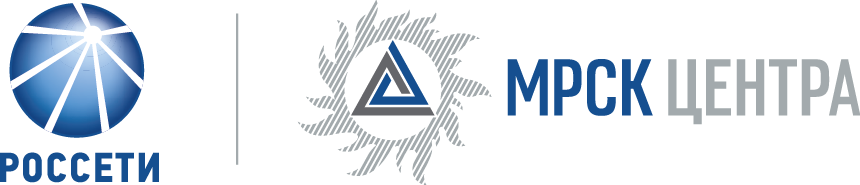 Открытое акционерное общество «Межрегиональная распределительная сетевая компания Центра»2-я Ямская ул., д. 4, Москва, 127018Телефоны: контакт-центр  +7(495) 747 92 92, +7 (495) 747 92 96; факс: +7(495) 747 92 95e-mail: posta@mrsk-1.ru;   http://www.mrsk-1.ruУведомление №1об изменении условий извещения и закупочной документации открытого запроса предложений для заключения Договора на поставку лицензий Cisco для нужд Исполнительного аппарата и филиалов ОАО «МРСК Центра» («Белгородэнерго», «Брянскэнерго», «Воронежэнерго», «Костромаэнерго», «Курскэнерго», «Липецкэнерго», «Орелэнерго», «Смоленскэнерго», «Тамбовэнерго», «Тверьэнерго» и «Ярэнерго»),(опубликовано на официальном сайте Российской Федерации для размещения информации о размещении заказов www.zakupki.gov.ru, копия публикации на электронной торговой площадке ОАО «Россети» www.b2b-mrsk.ru № 514832 от 21.05.2015 года, а также на официальном сайте ОАО «МРСК Центра» www.mrsk-1.ru в разделе «Закупки»)Организатор запроса предложений ОАО «МРСК Центра», расположенный по адресу: РФ, 127018, г. Москва, 2-я Ямская ул., д. 4, (контактное лицо: Ляной Михаил Викторович, контактный телефон (4722) 28-30-47, (495) 747-92-92), на основании протокола от 05.06.2015 года № 0955-ИА-15-1 вносит изменения в извещение и закупочную документацию открытого запроса предложений для заключения Договора на поставку лицензий Cisco для нужд Исполнительного аппарата и филиалов ОАО «МРСК Центра» («Белгородэнерго», «Брянскэнерго», «Воронежэнерго», «Костромаэнерго», «Курскэнерго», «Липецкэнерго», «Орелэнерго», «Смоленскэнерго», «Тамбовэнерго», «Тверьэнерго» и «Ярэнерго»).Внести изменения в извещение и закупочную документацию и изложить в следующей редакции:Действительно до: 15.06.2015 12:00Дата рассмотрения предложений и подведения итогов закупки: 15.07.2015 12:00Дата и время подведения итогов: 15.07.2015 12:00пункт 4.7.2.1 закупочной документации:  «…Организатор заканчивает принимать Предложения в 12 часов 00 минут, по московскому времени, 15.06.2015 года, в соответствии с правилами и Инструкциями по проведению закупочных процедур на ЭТП…»пункт 4.8 закупочной документации: «…Организатор получает одновременный доступ, к поступившим предложениям Поставщиков начиная с 12 часов 00 минут, по московскому времени, 15.06.2015 года в соответствии с правилами и Инструкциями по проведению закупочных процедур, размещенными на сайте ЭТП…»Примечание:По отношению к исходной редакции извещения и закупочной документации открытого запроса предложений для заключения Договора на поставку лицензий Cisco для нужд Исполнительного аппарата и филиалов ОАО «МРСК Центра» («Белгородэнерго», «Брянскэнерго», «Воронежэнерго», «Костромаэнерго», «Курскэнерго», «Липецкэнерго», «Орелэнерго», «Смоленскэнерго», «Тамбовэнерго», «Тверьэнерго» и «Ярэнерго») внесены следующие изменения:изменены крайний срок подачи предложений, дата рассмотрения предложений и подведения итогов закупки.	В части, не затронутой настоящим уведомлением, Поставщики руководствуются извещением и закупочной документацией открытого запроса предложений для заключения Договора на поставку лицензий Cisco для нужд Исполнительного аппарата и филиалов ОАО «МРСК Центра» («Белгородэнерго», «Брянскэнерго», «Воронежэнерго», «Костромаэнерго», «Курскэнерго», «Липецкэнерго», «Орелэнерго», «Смоленскэнерго», «Тамбовэнерго», «Тверьэнерго» и «Ярэнерго»), (опубликовано на официальном сайте Российской Федерации для размещения информации о размещении заказов www.zakupki.gov.ru, копия публикации на электронной торговой площадке ОАО «Россети» www.b2b-mrsk.ru № 514832 от 21.05.2015 года, а также на официальном сайте ОАО «МРСК Центра» www.mrsk-1.ru в разделе «Закупки»).Председатель закупочной комиссии -заместитель генерального директора по инвестиционной деятельности ОАО «МРСК Центра»	Д.В. Скляров